Summary of Legislation: Proposed Intro. 599-A would require the Fire Department of New York (FDNY) to make efforts to ensure that appropriate fire safety procedures, resources, and educational materials are provided to residential building tenants. These efforts would include ensuring compliance with the Fire Code, providing fire safety and prevention educational materials, and providing relevant trainings to building staff. Additionally, beginning on January 31, 2019 and for five years thereafter, this bill would require FDNY to electronically submit to the Mayor and the Speaker of the Council, and post on its website a report on such efforts during the previous calendar year.Effective Date: This local law would take effect 120 days after it becomes law. Fiscal Year in Which Full Fiscal Impact Anticipated: Fiscal 2019Fiscal Impact Statement:Impact on Revenues: It is anticipated that there would be no impact on revenues as a result of this legislation.Impact on Expenditures:  It is anticipated that there would be no impact on expenditures as a result of this legislation because existing resources would be used to implement the legislation. However, FDNY testified that the Department currently does not have an inspection to inspect inside of dwelling units, but typically requires Building Information Sheets to be posted in the lobby of residential buildings. Additionally, according to FDNY, the Department will increase communications with the building owners in order to comply with this legislation, and that this legislation codifies the work that the Department already does.       Source of Funds To Cover Estimated Costs: N/ASource of Information: 	New York City Legislative Affairs				Fire Department of New YorkEstimate Prepared by: 	Jin Lee, Legislative Financial Analyst 				Estimate Reviewed by: 	Regina Poreda Ryan, Deputy Director				Eisha Wright, Unit Head				Rebecca Chasan, Counsel 				Legislative History: This legislation was introduced to the Council on February 15, 2018 as Intro. No. 599 and referred to the Committee on Fire and Emergency Management. A hearing was held jointly by the Committee on Fire and Emergency Management and the Committee on Housing and Buildings on February 26, 2018 and the bill was laid over. The legislation was subsequently amended and the amended version, Proposed Intro. No. 599-A, will be voted on by the Committee on Fire and Emergency Management at a hearing on May 8, 2018. Upon successful vote by the Committee, Proposed Intro. No. 599-A will be submitted to the full Council for a vote on May 9, 2018.Date Prepared: May 7, 2018  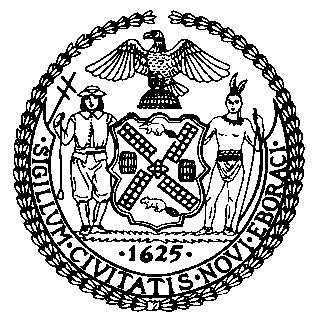 The Council of the City of New YorkFinance DivisionLatonia Mckinney, DirectorFiscal Impact StatementProposed Intro. No:  599-ACommittee: Fire and Emergency ManagementTitle: A Local Law to amend the administrative code of the city of New York, in relation to requiring the fire department to conduct outreach and education to residential buildings Sponsors: The Speaker (Council Member Johnson) and Council Members Deutsch, Kallos, Constantinides and BorelliEffective FY19FY Succeeding Effective FY20Full Fiscal Impact FY19Revenues$0$0$0Expenditures$0$0$0Net$0$0$0